Volunteer Role Profile
Information and Advice - Signposting and Information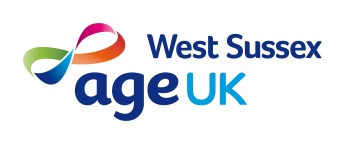 Purpose of volunteer roleProvide an information service at pre-arranged venues throughout West SussexMain tasksGive information in the form of guides and factsheets to members of the publicMaintain statistical information on the number of client contacts and information given to themRecognise the difference between information and advice and only provide information 
to clientsNotify the I&A department if clients require further contact from an I&A adviserMaintain accurate knowledge about services available to older people in West Sussex including those of Age UK West SussexEnsure that all information relating to the outreach session is given to the I&A manager as soon as practically possibleLiaise closely with the I&A manager and other advisers, seeking advice, guidance and support where requiredParticipate in training sessions and meetings as necessaryCarry out tasks according to Age UK West Sussex policies, procedures and standards, in particular on confidentiality, anti-discriminatory policies and health & safety.Personal qualities to fulfil this roleHold a full UK licence and have the use of a fully insured carA good command of spoken and written EnglishAbility to listen, understand what is being said and the ability to make oneself understoodUnderstand the need for confidentialityAble to work independently and as part of a teamEnthusiasm for promoting the services available to older peopleReliabilityA sense of humour.